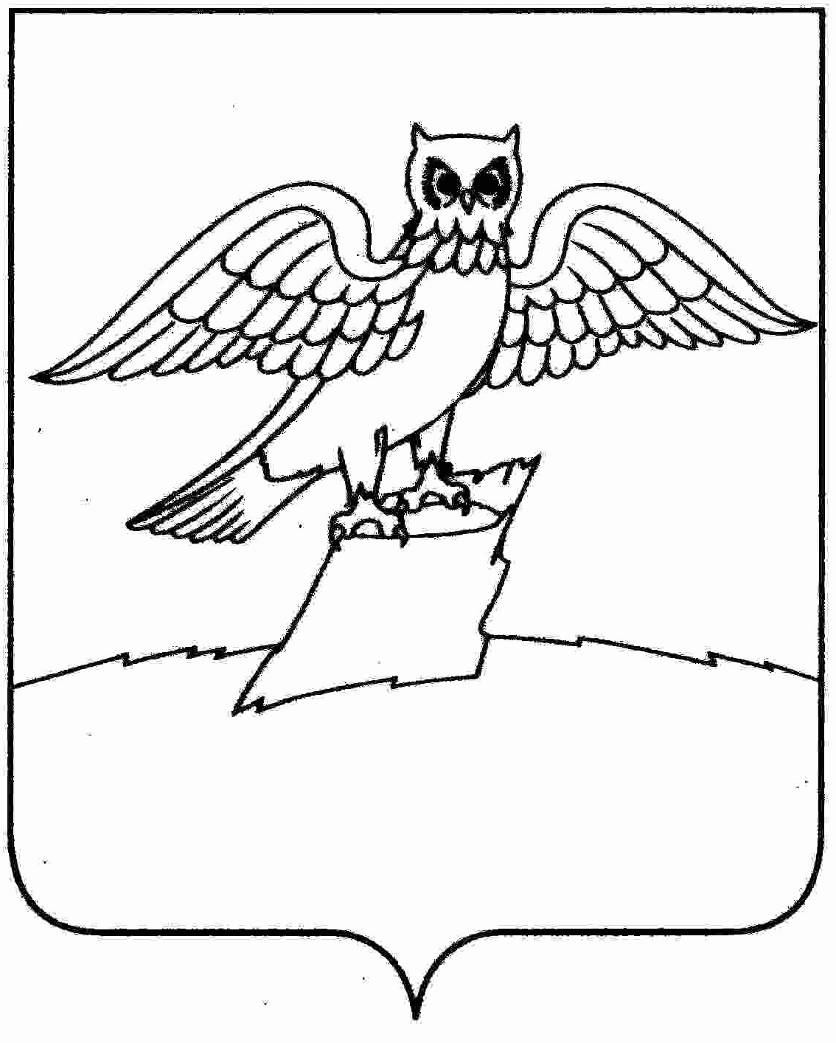 АДМИНИСТРАЦИЯ ГОРОДА КИРЖАЧКИРЖАЧСКОГО РАЙОНАП О С Т А Н О В Л Е Н И Е  30.03.2022                                                                                                     №  314  Рассмотрев заявление гр. Бондарева Д.А. и  в соответствии со ст. 45-46 Градостроительного кодекса Российской Федерации, Федеральным законом от 06.10.2003 № 131-ФЗ «Об общих принципах организации местного самоуправления в РФ»,П О С Т А Н О В Л Я Ю:1. Разрешить гр. Бондареву Д.А. подготовку проекта планировки и межевания территории, прилегающей к земельному участку с кадастровым номером 33:02:020207:1, расположенному по адресу: Владимирская область, Киржачский район, г. Киржач, мкр. Красный Октябрь, ул. Комсомольская, д. 58.2. Контроль за исполнением настоящего постановления возложить на заместителя главы администрации по вопросам жизнеобеспечения.3. Настоящее постановление вступает в силу после его официального опубликования (обнародования). Глава администрации                 	                                          Н.В. СкороспеловаО подготовке проекта планировки и межевания территории, прилегающей к земельному участку с кадастровым номером 33:02:020207:1, расположенному по адресу: Владимирская область, Киржачский район, г. Киржач, мкр. Красный Октябрь, ул. Комсомольская, д. 58